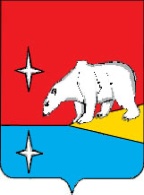 АДМИНИСТРАЦИЯГОРОДСКОГО ОКРУГА ЭГВЕКИНОТР А С П О Р Я Ж Е Н И Е от 5 мая 2022 г.                                             № 146 - ра			                 п. ЭгвекинотОб ограничении движения транспортных средств и обеспечения общественной безопасности, в период проведения массовых мероприятий на территории городского округа ЭгвекинотВ соответствии с постановлением Правительства Чукотского автономного округа от № 512 от 12 ноября 2012 г. «Об утверждении Порядка осуществления временных ограничений или прекращения движения транспортных средств по автомобильным дорогам общего пользования регионального или межмуниципального, местного значения Чукотского автономного округа», в целях обеспечения общественной безопасности в ходе проведения массовых мероприятий 9 мая 2018 года, посвященных 77-й годовщине Победы в Великой Отечественной войне 1941-1945 г.г., а так же спортивно-массовых мероприятий в мае-июле 2022 года на территории городского округа Эгвекинот:	1. Временно ограничить движение транспортных средств по муниципальным автомобильным дорогам общего пользования местного значения городского округа Эгвекинот:	а) 9 мая 2022 года на улицах Ленина, Рынтыргина на участках:	- остановка «Больница» (ул. Ленина) до остановки «Дом народного творчества»                 (ул. Рынтыргина) с 11.30 до 12.30;	- пересечение улицы Ленина и улицы Комсомольская с 12.30 до 16.00;	б) 22 мая 2002 года по улице Ленина с 12.00 до 14.00;	в) 4 июня 2022 года на участке;	- пересечение улицы Ленина с улицы Комсомольская до остановки «Славутич» с 12.00 до 15.00;	г) 12 июня 2022 года на участке:	- пересечение улицы Ленина с улицы Комсомольская до остановки «Славутич» с 12.00 до 16.00;	д) 25 июня 20022 года:	- пересечение улицы Ленина с улицы Комсомольская до остановки «Славутич» с 20.00 до 22.00.	2. Настоящее постановление разместить на официальном сайте городского округа Эгвекинот в информационно-телекоммуникационной сети «Интернет».	3. Настоящее распоряжение вступает в силу с момента подписания.	4. Контроль за исполнением данного постановления возложить на Управление промышленности и жилищно-коммунального хозяйства Администрации городского округа Эгвекинот (Горностаева В.В.).Исполняющий обязанностиГлавы Администрации								А.М. Абакаров»